3 July 2023								FOI Ref No. AA23/1021	Hon Ben Hood	Member of the Legislative Council	Sent via email: benhood.office@parliament.sa.gov.auDear Mr HoodI refer to your application received on the 7 June 2023, requesting access to information under the Freedom of Information Act (SA) 1991 (the FOI Act).ApplicationI note your application initially requested:‘All documentation regarding your internal complaints process’.On the 15 June 2023, ReturnToWorkSA (RTWSA) sought clarification of the scope of the application given the broadness of the request. A response from your office was received on 23 June 2023, adjusting the scope of your application to:‘Copies of all current internal formal and informal complaint management policy for staff complaints and grievances, including: policy; complaint forms, procedural and reference guides, and reporting requirements’.Documents SourcedSearches were undertaken by RTWSA’s HR Department in order to identify, and locate, documents within the scope of your application.The table below provides a summary of the documents identified within the scope of your application.DeterminationI have made a determination to release a copy of the documents identified above in accordance with section 23 of the FOI Act.Fees and ChargesAs the processing of your application did not exceed the threshold for members of parliament pursuant to regulation 6 of section 53(2) of the Act, no additional fees or charges have been applied on this occasion.Disclosure LogIn accordance with the requirements of Premier and Cabinet Circular PC045, details of the application, and the documents to which you are given access, will be published on RTWSA’s Disclosure log.  A copy of PC045 can be found at https://www.dpc.sa.gov.au/resources-and-publications/premier-and-cabinet-circulars.Review RightsIf you are dissatisfied with this determination, you may apply for an internal review to the Chief Executive Officer within 30 days of receiving this notice.Yours sincerely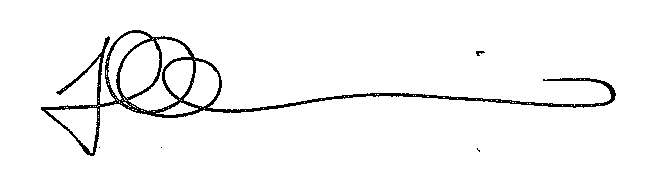 Fran MichelizziAccredited FOI OfficerDoc #Document Name1ReturnToWorkSA Enterprise Agreement 20212HR – Resolution procedure3HR – Code of Ethics for the South Australian Public Sector4HR- Resolution Process Flowchart5HR – Behaviour and conduct policy6HR – ReturnToWorkSA Standard of Conduct7HR – Prevention of discrimination procedure8HR – Prevention of bullying and harassment procedure